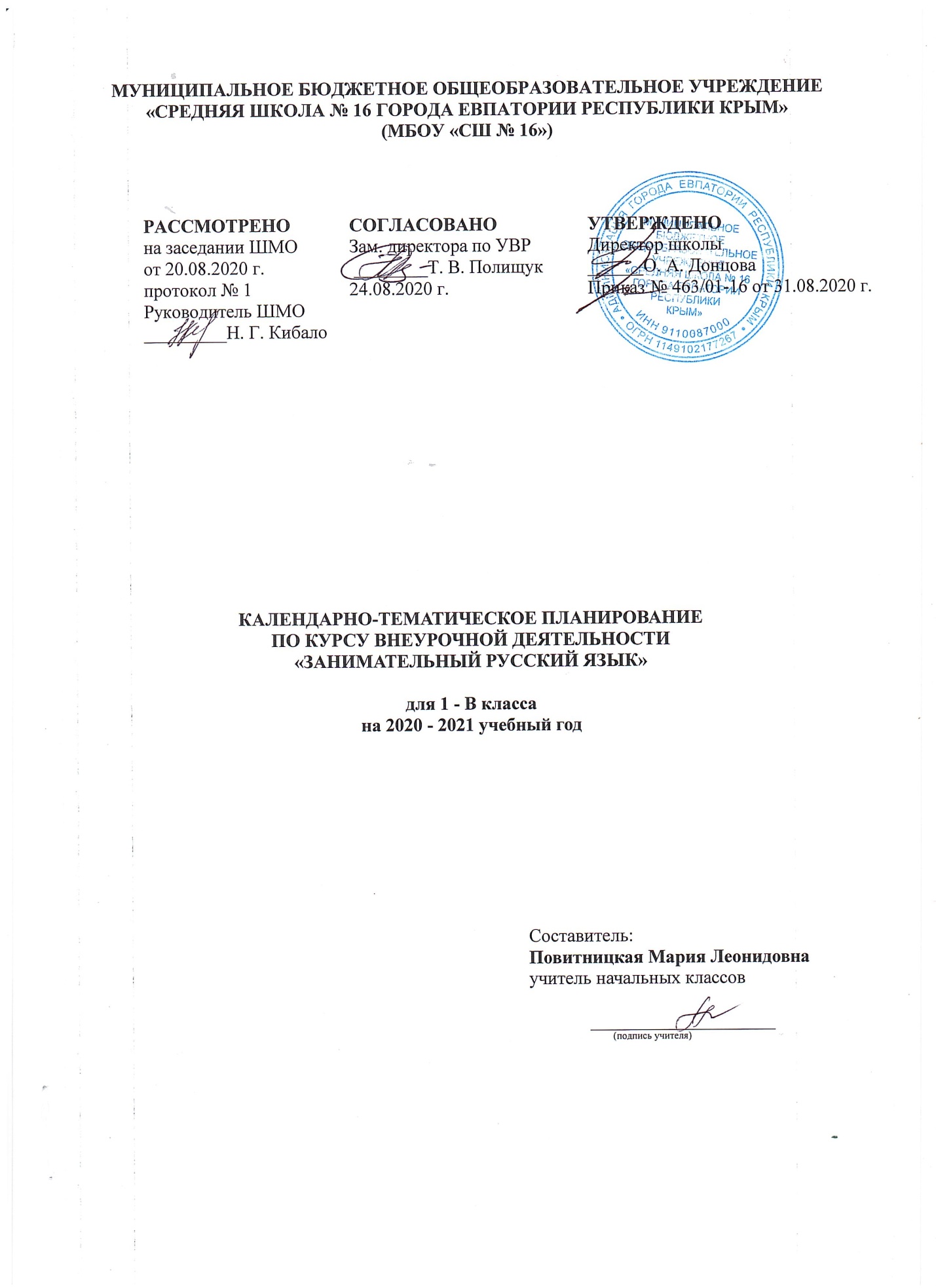 № п/п№ п/пДатаДатаТема занятияпланфактпланфактТема занятия104.09Речь устная и письменная. 211.09Что такое слово. 318.09В мире звуков.425.09Игротека. 502.10Звуки и буквы - не одно и тоже. 609.10Что такое метаграммы? 716.10Жили-были гласные и согласные. 823.10Игротека. 930.10Волшебник Ударение. 1013.11Такие разные согласные.     1120.11Такие разные согласные.     1227.11Игротека. 1304.12Русские народные загадки. 1411.12Зачем шипят шипящие. 1518.12Познакомьтесь: алфавит!  1625.12Игротека. 1715.01Привет, пословица! 1822.01Поговорим о предложении. 1929.01Ещё немного о предложении. 2005.02Игротека. 2112.02Знакомимся с анаграммами. 2219.02Что такое текст?2305.03Что мы пишем с большой буквы. 2412.03Игротека.2519.03О безударных гласных.2602.04О парных звонких и глухих согласных. 2709.04Слова-приятели. 2816.04Игротека.2923.04Слова-неприятели. 3030.04Волшебное слово предлог. 3107.05Что за зверь такой - фразеологизм? 3214.05Игротека. 3321.05Учимся различать слова разных частей речи.